KG2NWMs. Nicola Wilcox, KG2 Teacher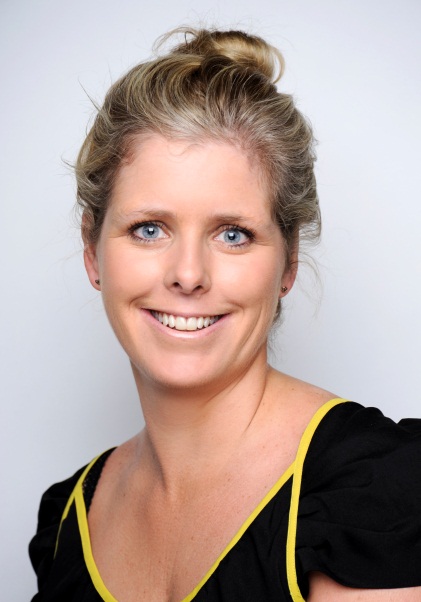 Welcome to KG2NW!  I am excited to be returning to GWA in August 2016 for my fifth year.  This will be my third year teaching KG2 at GWA, for my first two years I taught Grade 2.Dubai is very different to my home country of New Zealand, especially growing up in the country side on a farm!  I attended Canterbury University in New Zealand where I obtained a Science Degree, double majoring in Geology and Geography.  I followed this by completing a Post Graduate Diploma in Teaching and Learning (Primary) at Christchurch College of Education (NZ).I have had over ten years teaching experience in New Zealand and Dubai.  The majority of my time has been spent teaching the equivalent of KG2-Grade2 but have had time in a wide range of Grade levels through to Grade 7.Outside of school I enjoy travelling and have visited and lived in a range of places around the world including countries from; Europe, Asia, America, Africa and the Pacific.  My adventure continues as I explore Dubai and nearby places and all that they have to offer.  I also enjoy sports and participate in netball, tennis, running, snow-boarding and general exercise.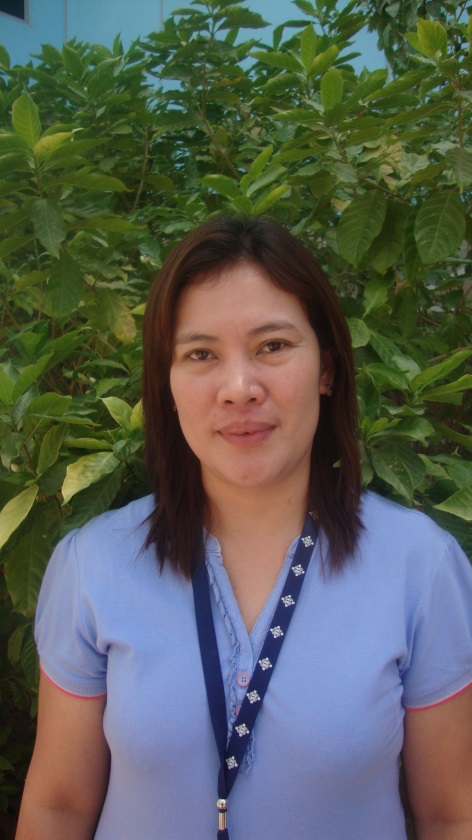 I look forward to our year together as a team.  If you have any questions please come and ask, my door is always open.  If you wish to email, my school address is n.wilcox_gwa@gemsedu.com.Mrs. Edna Pangilinan, KG2 Teaching Assistant Our classroom assistant is Edna Pangilinan. She is from the Philippines and is a qualified elementary teacher. She taught for 11 years in the Philippines and, before coming to Dubai, she taught for two years in a Filipino school in Sharjah.  This will be Edna’s seventh year at GWA, we are very lucky to have her in KG2NW!